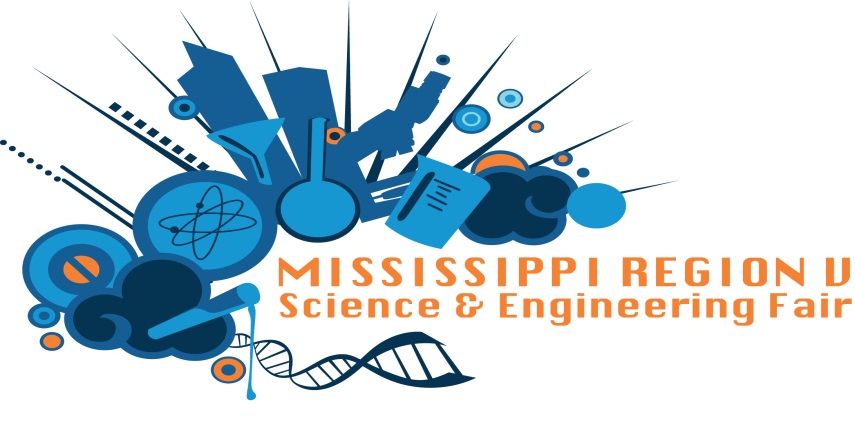 2017 Region V MSEF Winners for 6th gradeBest of FairSanjhbati Mukherjee: Armstrong Middle SchoolCategory AwardsBehavior and Social Science1st Place	Murry Catherine Alderman			2nd Place	Slade Little	3rd Place	Kaitlyn Harrington			Biochemistry1st Place	Judd Shelnut		Inorganic Chemistry1st Place	Conner Privitt		2nd Place	Brody Parker		3rd Place	Ashley Jackson		Organic Chemistry1st Place	Connor Oliver		2nd Place	Daniel Baah		3rd Place	Kaley Ballard		Earth and Environmental Sciences1st Place	Karianne Reed2nd Place	Brady Johnson3rd Place	Rachael CooperAnimal Sciences1st Place	Rylee Hailey2nd Place	Zavian TubbyMedicine and Health1st Place	Cooper Gant2nd Place 	Kendra Hofler3rd Place	Talan FullerMicrobiology1st Place	Sanjhbati Mukherjee2nd Place	Abigail Hickey3rd Place	Kaitlyn TruelockPhysics and Astronomy1st Place	Jadon Edwards2nd Place	Thomas Rosamond3rd Place	Riley MooreEngineering1st Place	Ethan Box2nd Place	Corey Kingery3rd Place	Brady CarrRobotics and Intelligent Design1st Place	Tessa LukeBotany1st Place	Victor Vise2nd Place 	Julian Torres3rd Place	Madelyn Luter